Об утверждении Порядка проверки достоверности и полноты сведений о доходах, об имуществе и обязательствах имущественного характера, представляемых гражданами, претендующими на замещение должностей руководителей муниципальных учреждений Шумерлинского муниципального округа Чувашской Республики, и руководителями муниципальных учреждений Шумерлинского муниципального округа Чувашской РеспубликиВ  соответствии с частью 7.1 статьи 8 Федерального закона от 25.12.2008 № 273-ФЗ «О противодействии коррупции», постановлением Правительства Российской Федерации от 13.03.2013 №  207 «Об утверждении Правил проверки достоверности и полноты сведений о доходах, об имуществе и обязательствах имущественного характера, представляемых гражданами, претендующими на замещение должностей руководителей федеральных государственных учреждений, и лицами, замещающими эти должности»администрация Шумерлинского муниципального округа п о с т а н о в л я е т:1. Утвердить прилагаемый Порядок проверки достоверности и полноты сведений о доходах, об имуществе и обязательствах имущественного характера, представляемых гражданами, претендующими на замещение должностей руководителей муниципальных учреждений Шумерлинского муниципального округа Чувашской Республики, и руководителями муниципальных учреждений Шумерлинского муниципального округа Чувашской Республики.2. Признать утратившими силу:постановление администрации Шумерлинского района Чувашской Республики от 14.11.2014 № 628 «Об утверждении Правил проверки достоверности и полноты сведений о доходах, об имуществе и обязательствах имущественного характера, представляемых гражданами претендующими на замещение должностей руководителей муниципальных учреждений Шумерлинского района Чувашской Республики, и лицами, замещающими эти должности»;постановление администрации Большеалгашинского сельского поселения Шумерлинского района Чувашской Республики от 18.04.2013 № 34 «Об утверждении Правил проверки достоверности и полноты сведений о доходах, об имуществе и обязательствах имущественного характера, представляемых гражданами претендующими на замещение должностей руководителей муниципальных учреждений Большеалгашинского сельского поселения Шумерлинского района Чувашской Республики, и лицами, замещающими эти должности»;постановление администрации Егоркинского сельского поселения Шумерлинского района Чувашской Республики от 22.04.2013 № 31 «Об утверждении Правил проверки достоверности и полноты сведений о доходах, об имуществе и обязательствах имущественного характера, представляемых гражданами претендующими на замещение должностей руководителей муниципальных учреждений Егоркинского сельского поселения Шумерлинского района Чувашской Республики, и лицами, замещающими эти должности»;постановление администрации Краснооктябрьского сельского поселения Шумерлинского района Чувашской Республики от 22.04.2013 № 27 «Об утверждении Правил проверки достоверности и полноты сведений о доходах, об имуществе и обязательствах имущественного характера, представляемых гражданами претендующими на замещение должностей руководителей муниципальных учреждений Краснооктябрьского сельского поселения Шумерлинского района Чувашской Республики, и лицами, замещающими эти должности»;постановление администрации Магаринского сельского поселения Шумерлинского района Чувашской Республики от 22.04.2013 № 22 «Об утверждении Правил проверки достоверности и полноты сведений о доходах, об имуществе и обязательствах имущественного характера, представляемых гражданами претендующими на замещение должностей руководителей муниципальных учреждений Магаринского сельского поселения Шумерлинского района Чувашской Республики, и лицами, замещающими эти должности»;постановление администрации Нижнекумашкинского сельского поселения Шумерлинского района Чувашской Республики от 24.04.2013 № 39 «Об утверждении Правил проверки достоверности и полноты сведений о доходах, об имуществе и обязательствах имущественного характера, представляемых гражданами претендующими на замещение должностей руководителей муниципальных учреждений Нижнекумашкинского сельского поселения Шумерлинского района Чувашской Республики, и лицами, замещающими эти должности»;постановление администрации Русско-Алгашинского сельского поселения Шумерлинского района Чувашской Республики от 15.04.2013 № 26 «Об утверждении Правил проверки достоверности и полноты сведений о доходах, об имуществе и обязательствах имущественного характера, представляемых гражданами претендующими на замещение должностей руководителей муниципальных учреждений Русско-Алгашинского сельского поселения Шумерлинского района Чувашской Республики, и лицами, замещающими эти должности»;постановление администрации Торханского сельского поселения Шумерлинского района Чувашской Республики от 19.04.2013 № 26 «Об утверждении Правил проверки достоверности и полноты сведений о доходах, об имуществе и обязательствах имущественного характера, представляемых гражданами претендующими на замещение должностей руководителей муниципальных учреждений Торханского сельского поселения Шумерлинского района Чувашской Республики, и лицами, замещающими эти должности»;постановление администрации Туванского сельского поселения Шумерлинского района Чувашской Республики от 22.04.2013 № 15 «Об утверждении Правил проверки достоверности и полноты сведений о доходах, об имуществе и обязательствах имущественного характера, представляемых гражданами претендующими на замещение должностей руководителей муниципальных учреждений Туванского сельского поселения Шумерлинского района Чувашской Республики, и лицами, замещающими эти должности»;постановление администрации Ходарского сельского поселения Шумерлинского района Чувашской Республики от 15.04.2013 № 28 «Об утверждении Правил проверки достоверности и полноты сведений о доходах, об имуществе и обязательствах имущественного характера, представляемых гражданами претендующими на замещение должностей руководителей муниципальных учреждений Ходарского сельского поселения»;постановление администрации Шумерлинского сельского поселения Шумерлинского района Чувашской Республики от 22.04.2013 № 29 «Об утверждении Правил проверки достоверности и полноты сведений о доходах, об имуществе и обязательствах имущественного характера, представляемых гражданами претендующими на замещение должностей руководителей муниципальных учреждений Шумерлинского сельского поселения Шумерлинского района Чувашской Республики, и лицами, замещающими эти должности»;постановление администрации Юманайского сельского поселения Шумерлинского района Чувашской Республики от 23.04.2013 № 35 «Об утверждении Правил проверки достоверности и полноты сведений о доходах, об имуществе и обязательствах имущественного характера, представляемых гражданами претендующими на замещение должностей руководителей муниципальных учреждений Юманайского сельского поселения Шумерлинского района Чувашской Республики, и лицами, замещающими эти должности».3. Настоящее постановление вступает в силу после его официального опубликования в периодическом печатном издании «Вестник Шумерлинского муниципального округа» и подлежит размещению на официальном сайте Шумерлинского муниципального округа в информационно-телекоммуникационной сети «Интернет».Глава Шумерлинского муниципального округаЧувашской Республики                                                                                        Л.Г. РафиновПриложение к постановлению администрации Шумерлинского муниципального округа                                                                         от 30.05.2022  № 394ПОРЯДОКпроверки достоверности и полноты сведений о доходах, об имуществе и обязательствах имущественного характера, представляемых гражданами, претендующими на замещение должностей руководителей муниципальных учреждений Шумерлинского муниципального округа Чувашской Республики, и руководителями муниципальных учреждений Шумерлинского муниципального округа Чувашской Республики1. Настоящий Порядок устанавливает механизм осуществления проверки достоверности и полноты представляемых гражданами, претендующими на замещение должностей руководителей муниципальных учреждений Шумерлинского муниципального округа Чувашской Республики, и руководителями муниципальных учреждений Шумерлинского муниципального округа Чувашской Республики (далее – руководитель муниципального учреждения, муниципальные учреждения) сведений о своих доходах, об имуществе и обязательствах имущественного характера, а также о доходах, об имуществе и обязательствах имущественного характера своих супруга (супруги) и несовершеннолетних детей (далее - проверка).2. Проверка осуществляется по решению органа местного самоуправления, осуществляющего функции и полномочия учредителя муниципального учреждения (далее – уполномоченный орган).3. Проверку осуществляют уполномоченные должностные лица уполномоченного органа (далее – уполномоченное должностное лицо).4. Основанием для осуществления проверки является информация, представленная в письменном виде в установленном порядке:а) правоохранительными органами, иными государственными органами, органами местного самоуправления и их должностными лицами;б) кадровыми службами уполномоченных органов, указанных в пункте 2 настоящего порядка, осуществляющими функции по профилактике коррупционных и иных правонарушений (должностными лицами кадровых служб, ответственными за работу по профилактике коррупционных и иных правонарушений);в) постоянно действующими руководящими органами политических партий и зарегистрированных в соответствии с законодательством Российской Федерации иных общероссийских общественных объединений, не являющихся политическими партиями;г) Общественной палатой Российской Федерации, Общественной палатой Чувашской Республики;д) общероссийскими и республиканскими средствами массовой информации.5. Информация анонимного характера не может служить основанием для проверки.6. Проверка осуществляется в срок, не превышающий 60 дней со дня принятия решения о ее проведении. Срок проверки может быть продлен до 90 дней решением уполномоченного органа, принявшего решение о проведении проверки.7. При осуществлении проверки уполномоченное должностное лицо вправе:а) проводить беседу с гражданином, претендующим на замещение должности руководителя муниципального учреждения, а также с лицом, замещающим должность руководителя муниципального учреждения;б) изучать представленные гражданином, претендующим на замещение должности руководителя муниципального учреждения, а также лицом, замещающим должность руководителя муниципального учреждения, сведения о доходах, об имуществе и обязательствах имущественного характера и дополнительные материалы;в) получать от гражданина, претендующего на замещение должности руководителя муниципального учреждения, а также от лица, замещающего должность руководителя муниципального учреждения, пояснения по представленным им сведениям о доходах, об имуществе и обязательствах имущественного характера и материалам.8. Уполномоченное должностное лицо обеспечивает:а) уведомление в письменной форме лица, замещающего должность руководителя муниципального учреждения, о начале в отношении его проверки - в течение 2 рабочих дней со дня принятия решения о начале проверки;б) информирование лица, замещающего должность руководителя муниципального учреждения, в случае его обращения о том, какие представляемые им сведения, указанные в пункте 1 настоящего Порядка, подлежат проверке, - в течение 7 рабочих дней со дня обращения, а при наличии уважительной причины - в срок, согласованный с указанным лицом.9. По окончании проверки уполномоченное должностное лицо обязано ознакомить лицо, замещающее должность руководителя муниципального учреждения, с результатами проверки.10. Лицо, замещающее должность руководителя муниципального учреждения, вправе:а) давать пояснения в письменной форме в ходе проверки, а также по результатам проверки;б) представлять дополнительные материалы и давать по ним пояснения в письменной форме.Пояснения, указанные в настоящем пункте, приобщаются к материалам проверки.11. По результатам проверки уполномоченный орган принимает одно из следующих решений:а) о назначении гражданина, претендующего на замещение должности руководителя муниципального учреждения, на должность руководителя муниципального учреждения;б) об отказе гражданину, претендующему на замещение должности руководителя муниципального учреждения, в назначении на должность руководителя муниципального учреждения;в) о применении к лицу, замещающему должность руководителя муниципального учреждения, мер дисциплинарной ответственности (при наличии оснований для привлечения его к дисциплинарной ответственности).12. При установлении в ходе проверки обстоятельств, свидетельствующих о наличии признаков преступления или административного правонарушения, материалы об этом представляются в соответствующие государственные органы.13. Подлинники справок о доходах, расходах, об имуществе и обязательствах имущественного характера, а также материалы проверки, поступившие в уполномоченный орган или уполномоченному лицу хранятся ими в соответствии с законодательством Российской Федерации и законодательством Чувашской Республики об архивном деле.ЧĂВАШ  РЕСПУБЛИКИ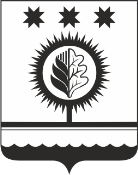 ЧУВАШСКАЯ РЕСПУБЛИКАÇĚМĚРЛЕ МУНИЦИПАЛЛĂОКРУГĔН АДМИНИСТРАЦИЙĚЙЫШĂНУ30.05.2022  394 № Çěмěрле хулиАДМИНИСТРАЦИЯШУМЕРЛИНСКОГО МУНИЦИПАЛЬНОГО ОКРУГА ПОСТАНОВЛЕНИЕ30.05.2022 № 394   г. Шумерля